Квест – «Дорога в безопасное лето».Цели и задачи квест игры: Профилактика правонарушений учащимися в сфере безопасности дорожного движения. Подготовка материалов для проведения профилактических занятий и мероприятий, направленных на формирование у участников дорожного движения стереотипов законопослушного поведения.Формирование активной гражданской позиции в сфере соблюдения ПДД РФ.Данная игра позволяет вспомнить правила дорожного движения, правила вождения велосипедом, т.к. за большой промежуток времени (осень – зима  - весна) многие школьники начинают забывать правила поведения на дорогах. Для восстановления и повторения правил дорожного движения предназначена игра по станциям – «Безопасное лето».Игра предназначена для учащихся 7 – 8 классов состав команды 10 человек, командам выдается карта территории МАОУ «СОШ № 26», где отмечены станции.С каждым годом на отечественных дорогах становится все больше и больше двухколесных транспортных средств. В том числе и велосипедов. Особенно активны велосипедисты в период с мая по сентябрь, и именно в это время увеличивается количество дорожно-транспортных происшествий с их участием.Причем причины возникновения ДТП могут быть различными. Начиная от того, что водитель велосипеда не выполняет требований ПДД и заканчивая тем, что участники дорожного движения могут друг друга просто не заметить.Предлагаемые станции:Станция – 1 «Своя игра»Правила безопасного поведения на дорогах для велосипедистов.Станция – 2  «Велосипедная»Осмотри и подготовь велосипед к летнему сезону.Станция – 3 «Фигурное вождение»Проход вело трассы  с применением правил дорожного движения.Станция – 4 «Вело городок - мини улица»Оценивается правила проезда улицы, действия на дороге, умение читать дорожные знаки, перестроение, повороты, развороты.Условия правильности оценивания станции – учитываются штрафы и время прохождения трассы.Станция – 5 «Оцени ситуацию»Участникам соревнований на команду предлагается просмотреть видео ролик с участием велосипедистов, необходимо: Провести анализ увиденного ролика;Ответить на вопросы:  Почему  велосипедисты часто становятся участниками ДТП?Что необходимо предпринимать для повышения  бдительности при вождении велосипеда?Какие требования к вождению велосипеда нарушены?Ответы необходимо записать в бланк ответов:Станция – 6 «ПДП»Оказание посильной доврачебной помощи при ДТП.Условия квест игры – в игре участвуют команды от 5 – 8 классов состав команды 10 человек. Команды проходят по станциям в соответствии с картой территории на каждой станции за правильный ответ или действие выдаются баллы (+), если ответ отрицательный от балл забирается (-) .Побеждает та команда которая набрала больше вех баллов, таким образом,  выявляется класс готовый к «Безопасному лету».Предлагаемые станции:Станция – 1 «Своя игра»Для проведения данной игры на станции – 1 необходимо следующее оснащение: Экран; Проектор; ПК;Презентация.На экране выводится таблица с категориями в бальном соотношении. Участники команды выбирают вопрос и отвечают на него, если ответ положительный, то баллы (+), если отрицательный, то (-). На данной станции необходимо ответить на 6 вопросов или набрать 300 баллов.Пример: - бегунок «Своя игра»Станция – 1 Тест по «ПДД»Условие если время ограничено, то в этом случае возможно заменить игру на быстрый тест по правилам дорожного движения. Тест выводится на экран, а детям дается установка, что они движутся на велосипеде со скоростью 20 км/ч окружающая обстановка быстро меняется, вам необходимо быстро отвечать на вопросы (предлагаются вопросы из «ДДД за 2004 г.», смена слайда происходит через 21 сек.).Ответы записываются в таблицу:Станция – 2  «Велосипедная»Для проведения данной игры на станции – 2 необходимо следующее оборудование:Велосипед;Гаечные ключи;Катафоты  (красные и белые);Карточки  задания:Определите неисправность велосипеда,  которые запрещают эксплуатации по правилам дорожного движения;Что необходимо сделать для его последующей эксплуатации в городе?Станция – 3 «Фигурное вождение»Условие прохождения станции участнику дается 100 баллов на старте, которые необходимо сохранить до финиша.Предлагаемые этапы:СТАРТ:Слалом с неодинаково расставленными кеглями (конусами).Слалом между воротами (шайбами) «Змейка».«Желоб».Перенос предмета.Прицельное  торможение.
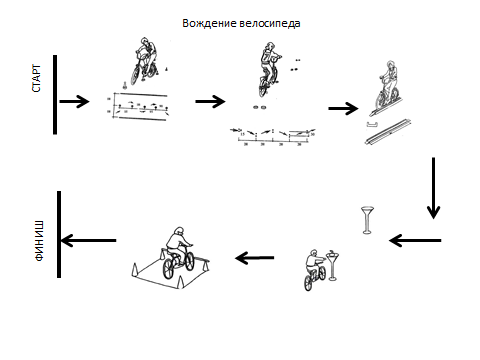 Таблица оценивания этапа «Фигурное вождение»:Станция – 4 «Вело городок, мини улица»Оценивается правила проезда улицы, действия на дороге, умение читать дорожные знаки, перестроение, повороты, развороты.Условия правильности оценивания станции – учитываются штрафы и время прохождения трассы.Предлагаемые элементы мини улицы: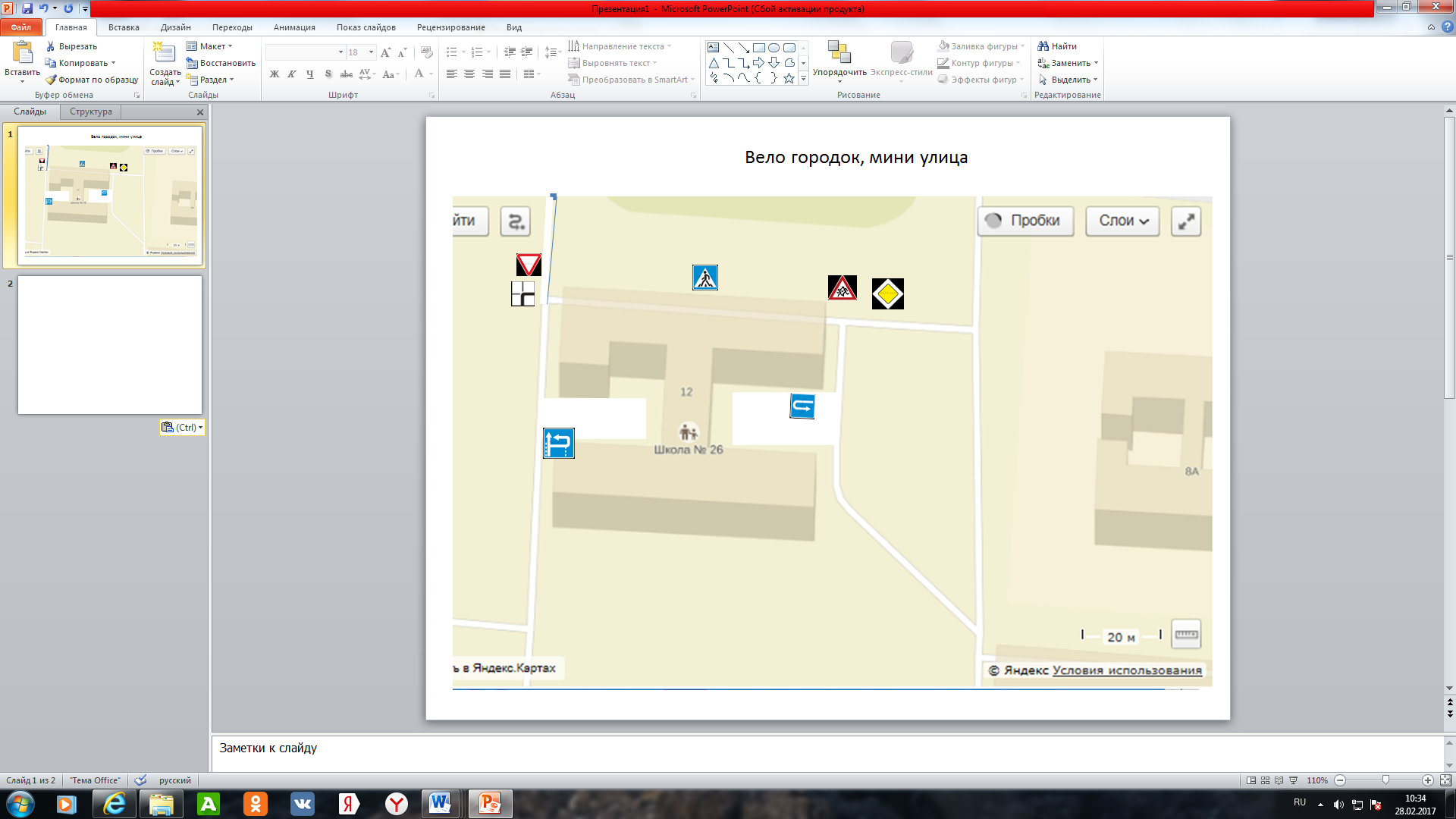 Станция – 5 «Оцени ситуацию»Участникам соревнований на команду предлагается просмотреть видео ролик с участием велосипедистов и ответить на вопросы.Станция – 6 «Оказание ПДП»Оказание посильной доврачебной помощи при ДТП.Необходимо е оборудование: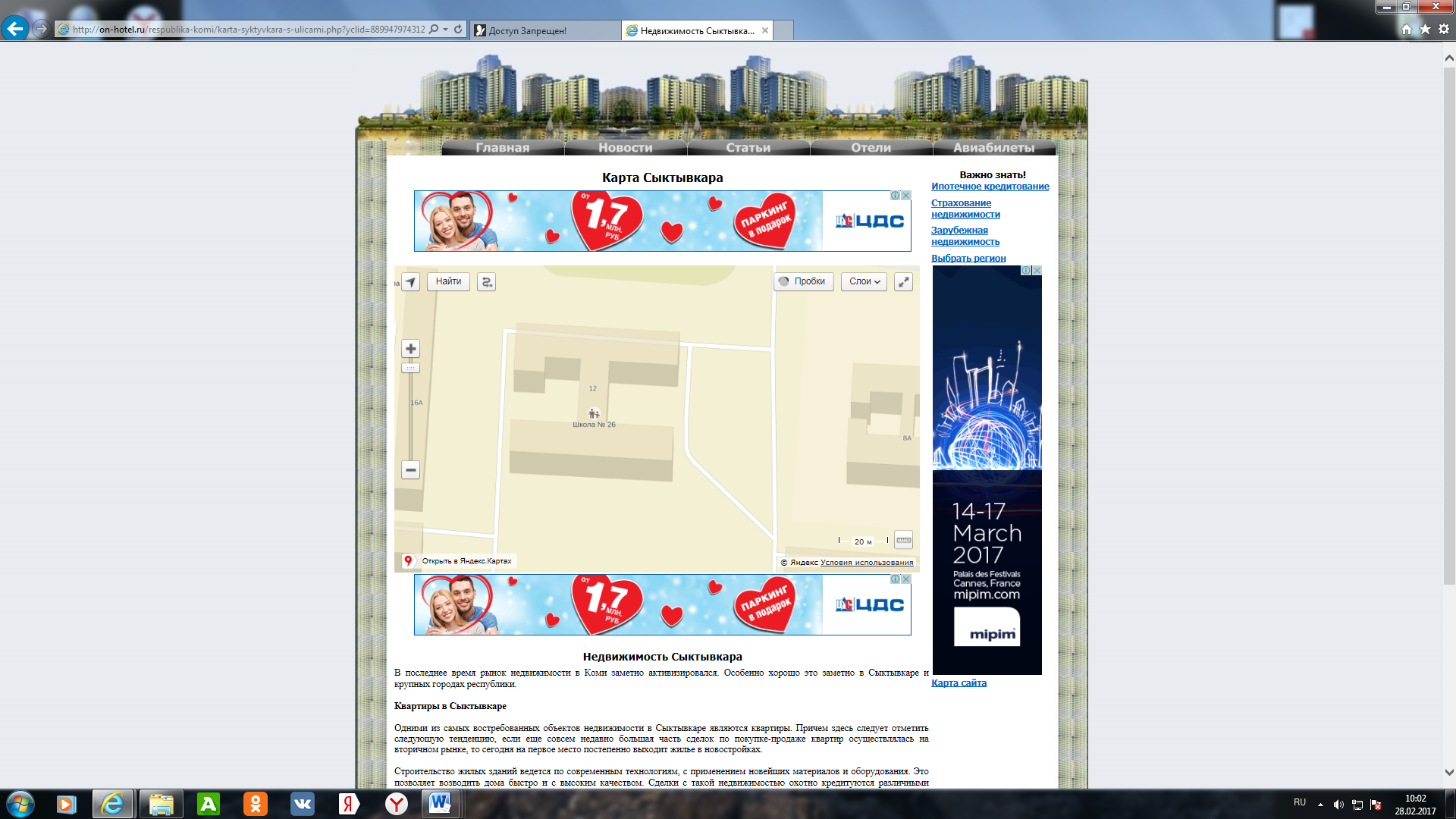 Участникам соревнований выдаются карточки – задания, где необходимо решить ситуационную задачу и правильно оказать ПДП при: венозном, капиллярном, артериальном кровотечении.Предлагаемые травмы:УшибРастяжение Перелом закрытый Перелом открытыйВывих  Для контроля каждой команде выдается «бегунок»,  в котором отмечаются заработанные баллы, на финише баллы суммируются и определяется команда победитель.?Ответ1235+1020102042015-30602040802550100?Отв.№Элемент Описание Штраф 1Слалом с неодинаково расставленными кеглями (конусами).
Участнику необходимо проехать между кеглями, не задев ихПропуск препятствия - 40Касание или сдвиг одного элемента препятствия (одной кегли) - 52Слалом между воротами (шайбами) «Змейка».Участнику необходимо проехать между воротами (шайбами), не задев ихПропуск препятствия - 60Касание или сдвиг одного элемента препятствия (одной шайбы) – 53«Желоб». Участнику необходимо проехать по желобу, не съехав с негоПропуск препятствия - 40Съезд с желоба одним колесом - 5Съезд с желоба двумя колесами – 104Перенос предмета. Участник подъезжает к стойке с предметом, берет его в правую руку и, держа предмет в руке, доезжает до следующей стойки, на которую он должен положитьПропуск препятствия - 40Падение мяча с конечной стойки (не поставлен предмет на стойку) - 10Проезд мимо мяча – 105Прицельное торможение. Участнику необходимо произвести торможение, задев передним колесом планку, но при этом не сбив.Пропуск препятствия - 50Нога или обе ноги находятся за пределами ограждения - 5Велосипед находится за пределами ограждения - 10Смещение планки - 10№Элемент№Элемент1Т – образный перекресток 2Регулировщик 3Круговое движение4Пешеходный переход5Главная дорога6 Уступи дорогу7Все действия сопровождаются Все действия сопровождаются Все действия сопровождаются Бинты Жгуты Косынка Блокнот Простой карандашВата Деревянная палочкаОхлаждающий пакетНожницы Шина №СтанцияСумма баллов на этапеПодпись судьи1«Своя игра» или тест по «ПДД»2 «Велосипедная»3«Фигурное вождение»4«Вело городок, мини улица»5«Оцени ситуацию»6«Оказание ПДП»